Name of Student Club Event; Date of Event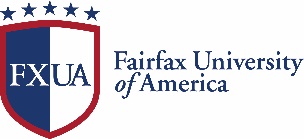 Sign-In Sheet Fill the InformationFill the InformationFill the InformationFill the InformationCheck OneCheck OneCheck OneCheck OneCheck OneNo.First NameLast NameE-mailFacultyStaffStudentAlumniGuest1234567891011121314151617181920212223242526Fill the InformationFill the InformationFill the InformationFill the InformationCheck OneCheck OneCheck OneCheck OneCheck OneNo.First NameLast NameE-mailFacultyStaffStudentAlumniGuest2728293031323334353637383940414243444546474849505152535455